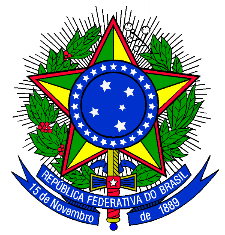 UNIVERSIDADE FEDERAL DE GOIÁSESCOLA DE VETERINÁRIA E ZOOTECNIADEPARTAMENTO DE MEDICINA VETERINÁRIAPLANO DE ENSINO DE DISCIPLINATÓPICO ESPECIAIS: PLANTAS TÓXICAS DO CERRADOSEMESTRE 2019.1 (Pós-Graduação) / SEMESTRE 2019.3 (Graduação)DADOS DA DISCPLINANome: Tópicos Especiais: Plantas Tóxicas do CerradoCarga horária: Total - 16 horas	Teórica - 16 horas		Nº de vagas: 50 (25 vagas reservadas para alunos regulares e até 25 vagas para alunos especiais)DOCENTES1. COORDENADORESProf. Dra. Ana Flávia Machado BotelhoSetor: Clínica e Cirurgia Animal/EVZE-mail: anafmb@ufg.brProf. Dr. Paulo Henrique Jorge da CunhaSetor: Clínica e Cirurgia Animal/EVZE-mail: phjorgecunha@gmail.comProfª. Drª. Maria Clorinda Soares FioravantiSetor: Clínica e Cirurgia Animal/EVZE-mail: clorinda@ufg.br2. COLABORADORESProf. Dr. Nelson Antoniosi Filho - Instituto de Química - UFGProf. Dr. Fabrício Carrião dos Santos - Campus de Urutaí - Instituto Federal Goiano (IFGoiano)Prof. Dr. José Paes Filho - Faculdade de Medicina Veterinária e Zootecnia - Câmpus de Botucatu - Universidade Estadual Paulista (UNESP)Prof. Dr. Benito Soto-Blanco - Escola de Veterinária - Universidade Federal de Minas Gerais (UFMG)Prof. Dr. Franklin Riet Correa - Instituto Nacional de Investigación Agropecuaria - INIA La Estanzuela - UruguayPesq. Dr. James Pfister - Poisonous Plant Research Laboratory - Agricultural Research Service (ARS) - United States Department of Agriculture (USDA) -EUAPesq. Dr. Daniel Cook - Poisonous Plant Research Laboratory - Agricultural Research Service (ARS) - United States Department of Agriculture (USDA) - EUAEMENTAQuadros de intoxicação por plantas tóxicas são frequentes na Medicina Veterinária. Nesse âmbito, as plantas presentes no Cerrado brasileiro, amplamente encontradas no estado de Goiás, merecem destaque. O estudo dessa espécies, seus efeitos tóxicos, possíveis mecanismos de ação e tratamentos são essenciais para a compreensão das intoxicações.OBJETIVOFornecer aos discentes embasamento teórico sobre as intoxicações causadas por plantas tóxicas do Cerrado brasileiro tornando-os aptos a identificar as principais espécies, assim como determinar condutas diagnósticas e terapêuticas. ESTRATÉGIAS DE ENSINOEstratégias de ensino: Aulas teóricas: Serão ministradas aulas teóricas expositivas dialogadas sobre os temas do conteúdo programático utilizando recursos audiovisuais.RECURSOS DIDÁTICOSQuadro-negro (quadro-branco);Recurso de projeção multimídia (data-show);Estudo de artigos científicos.CRITÉRIOS DE AVALIAÇÃOFrequência nas atividades;Observação do nível de participação e interesse dos estudantes no decorrer das atividades;Os estudantes serão avaliados por meio de uma avaliação em grupo, baseada em casos clínicos, relatos de experiência e nas aulas ministradas.Conforme previsto no RGCG, será aprovado o aluno que obtiver média ≥ a 6,0 e frequência ≥ a 75%para a graduação e 85% para pós-graduação.HORÁRIO E LOCALTerça-feira (31/07): 8:00-18:00 (Auditório da PG)Quarta –feira (31/07) 8:00-18:00 (Auditório da PG)OUTROS INFORMES___________________________________________________________________________________A chamada será oral, realizada em qualquer momento da atividade. Ao adentrar a sala de aula, os aparelhos de telefonia celular deverão ser desligados ou colocados no módulo silencioso. CONTEÚDO PROGRAMÁTICO* 30/078:00-9:00 Dr. Fabrício Carrião dos Santos – Aspectos metodológicos da intoxicação experimental por plantas que contém monofluoracetato de sódio9:00-10:00 Prof. Dr. José Paes Filho - Casos clínicos e experimentais de intoxicações por plantas em equinos na CGA da FMV/ Unesp (Botucatu)10:00-10:30 Intervalo10:30-11:30 Prof. Dr. Franklin Riet Correa - Plantas tóxicas do Nordeste e do Sul que também ocorrem no Cerrado11:30-12:00 Mesa redonda: Impacto das plantas tóxicas na criação de grandes animais no Brasil14:00-15:00 Prof. Dr. Benito Soto-Blanco - Intoxicação por samambaia15:00-16:00 Prof. Dr. Nelson Antoniosi Filho –Intoxicações por plantas em Medicina Veterinária: o que os ouvidos tem a nos dizer.16:00-16:30 Intervalo16:30-17:30 Prof. Dr. Paulo Henrique Jorge da Cunha - Sensibilidade das raças bovinas locais brasileiras às intoxicações por plantas17:30-18:00 Mesa redonda: Desafios no diagnóstico e tratamento das intoxicações31/078:00-9:00 Dr. James Pfister - Seleção de bovinos resistente à plantas do gênero Delphinium9:00-10:00 Dr. Daniel Cook - Plantas que contém ácido monofluoracético10:00-10:30 Intervalo10:30-12:00 Mesa redonda: Integração UFG/ARS – Como estabelecer futuras cooperações31/0714:00-18:00 Atividade avaliativa*Sujeito a alterações.BIBLIOGRAFIA SUGERIDA*Sujeito a alterações ao longo do semestreBUCK, W.B. & OSWEILER, G.D. Toxicologia Veterinária Clinica y Diagnostica. Zaragoza: Acribia. 1981. 475p. CURTIS D. KLAASSEN. Casarett And Doull's Toxicology : the Basic Science of Poisons. New York :McGraw-Hill Education, 2013. Print.DIRKSEN, G.; GRÜNDE, H.; STÖBER, M. Rosenberg: exame clínico dos bovinos.3. ed. Rio de Janeiro. Editora Guanabara Koogan S.A., 1990. 419p. ETTINGER, S.J.& FELDMAN,E.C. Tratado de Medicina Interna Veterinária. 5 ed. Rio de Janeiro: Guanabara Koogan, 2004.2156p. 2vFEITOSA, F.L.F. Semiologia Veterinária: A arte do diagnóstico, 3. ed., São Paulo: Roca, 2014, 627p. GARNER, R. J. Toxicologia Veterinária. 3a. ed. Zaragoza, Espanha: Acribia, 1975. 470p. GFELLER, R.W.; MESSONNIER, S.P. Manual de Toxicologia e Envenenamentos em Pequenos Animais. 2ª ed. São Paulo: Roca, 2006. 376p. GILMAN, A.C.; GOODMAN, L.S.; RALL, T.W.; MURAD, F. As Bases Farmacológicas da Terapêutica. 7a. ed. Rio de Janeiro: Guanabara Koogan. 1987. JONES, L.M.; BOTH, N.H.; McDONALD, L.E. Farmacologia e Terapêutica em Veterinária. 4ª ed. Rio de Janeiro: Guanabara-Koogan, 1983. JONES, T.C.; HUNT, R.D.; KING, N.W. Patologia Veterinária. 6ª ed. São Paulo: Manole, 2000. MATOS, F.J.A.; LORENZI, H.; SANTOS, L.F.L.; MATOS, M.E.O.; SILVA, M.G.V.; SOUSA, M.P. Plantas tóxicas – Estudo de Fitotoxicologia Quimica de Plantas Brasileiras. São Paulo: Instituto Plantarum, 2011. NELSON, R. W. & COUTO,C.G. Medicina Interna de Pequenos Animais. 2.ed.Rio de Janeiro: Guanabara Koogan, 2001.1084p.NOGUEIRA, R.M.B., ANDRADE, S.F. Manual de Toxicologia Veterinária. São Paulo, Editora Roca, 1a;. ed., 336p. 2011.PEREIRA, C. A. Plantas tóxicas e Intoxicações na Veterinária. Goiânia: CEGRAF: UFG. 1992, 475p. PLUNKETT, S.J. Procedimentos de Emergência em Pequenos Animais. 2ª ed. Rio de Janeiro: Revinter Ltda, 2006. 521p. RADOSTITS, O. M.; GAY, C.C.; BLOOD, D.C.; HINCHCLIFF, K.W. Clínica Veterinária: um tratado de doenças dos bovinos, suínos, caprinos e equinos. 9. Ed. Rio de Janeiro. Editora Guanabara Koogan S.A., 2002. 1737p. RIET-CORREIA, F.; SCHILD, A.L.; MÉNDEZ, M. DEL C.; LEMOS R.A.A. Doenças de Ruminantes e Eqüinos. 2ª ed. São Paulo: Varela, 2001. SMITH, B.P. Tratado de Medicina Interna de Grandes Animais. Editora Manole. São Paulo, 1993. 900 p.SPINOSA, H.S.; GÓRNIAK, S. L.; BERNARDI, M.M. Farmacologia Aplicada à Medicina Veterinária. 4ª ed. Rio de Janeiro: Guanabara Koogan, 2006.SPINOSA, H.S.; GÓRNIAK, S. L.; PALERMO-NETO, P. Toxicologia Aplicada à Medicina Veterinária. São Paulo: Manole, 2008. TOKARNIA, C. H.; DOBEREINER, J.; PEIXOTO, P.V.; BARBOSA, J.D.;BRITO,M.F. Plantas tóxicas do brasil. 2ª Ed. Rio de Janeiro: Editora Helianthus. 2012. VIANA, F.A.B. Guia Terapêutico Veterinário. 2ª ed. Editora CEM. Lagoa Santa. 2007PeriódicosArquivo Brasileiro de Medicina Veterinária e Zootecnia (http://www.scielo.br/abmvz) Brazilian Journal of Veterinary Pathology (http://bjvp.org.br/) Ciência Rural (http://coral.ufsm.br/ccr/cienciarural/index.htm) Pesquisa Veterinária Brasileira (http://www.pvb.com.br/ )Journal of The American Veterinary Medical Association (https://avmajournals.avma.org/loi/javma )Journal of Venoms Animals and Toxins including Tropical Disease (http://www.scielo.br/jvatitd )Research in Veterinary Science (https://www.journals.elsevier.com/research-in-veterinary-science) Toxicon (https://www.journals.elsevier.com/toxicon) Toxicology Letters (https://www.journals.elsevier.com/toxicology-letters )Goiânia, Julho de 2019Profa. Ana Flávia Machado BotelhoProf. Paulo Henrique Jorge da CunhaProfa. Maria Clorinda Soares FioravantiCoordenadores da Disciplina de Toxicologia Veterinária